長野県社会福祉士会　2021年度中信地区セミナー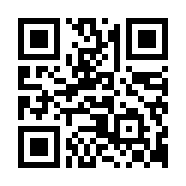 （セミナー用申込QRコード）ＦＡＸ送信先：０２６－２６６－０３３９　長野県社会福祉士会事務局　行連絡先（電話番号）　　　　　　　　　　　　　　　　　　　E-mail　　　　　　　　　　　　　　　　　　　　　　　　　◆参加方法　　　　□　会場で参加　　　　　　　　　□　Zoomで参加◆所属等　　　　　□　長野県社会福祉士会会員　　　□　非会員（非会員の方は、下枠内にもチェック・◯記入をお願いします）◆報告・講演で、触れて欲しい事や質問等があればご記入下さい。（時間の都合等で、全ての質問に必ずしもお答えできません。予めご承知おきください）※メールでお申込の方は、本文に上記内容を記載してください。　□　行政関係　　□　社協関係　　□　教育・研究関係　□　福祉サービス関係（　高齢　・　障がい　・　児童　・　その他　）　□　その他（　　　　　　　　　　　　　　　　　　）